Bron: pixabay – 3dmanDo you get help when you can’t do something?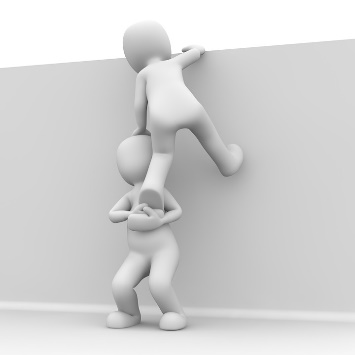 Do you have to work with a computer?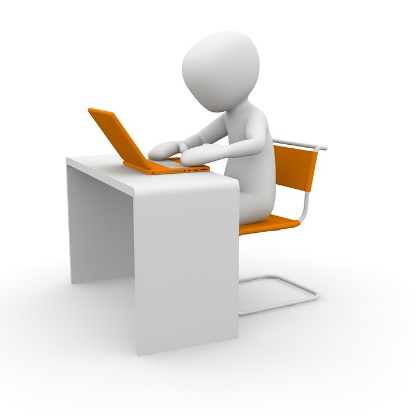 What makes it fun to work here?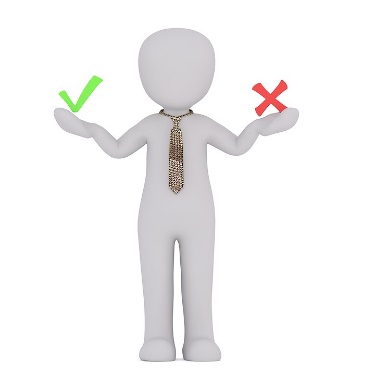 Are there things that you are not allowed to do?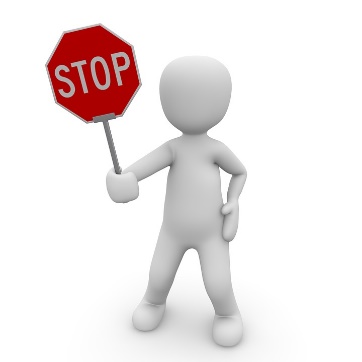 How do most people come to work? 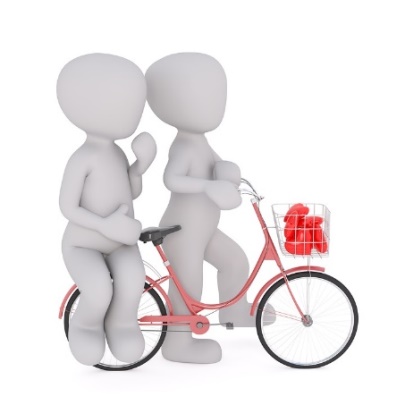 Do you have to have a diploma to work here?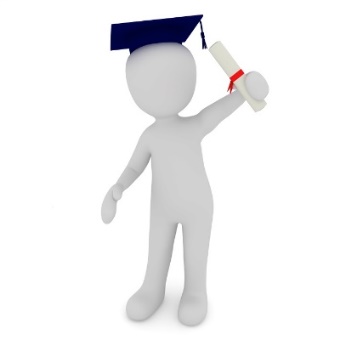 Do you often have to work together?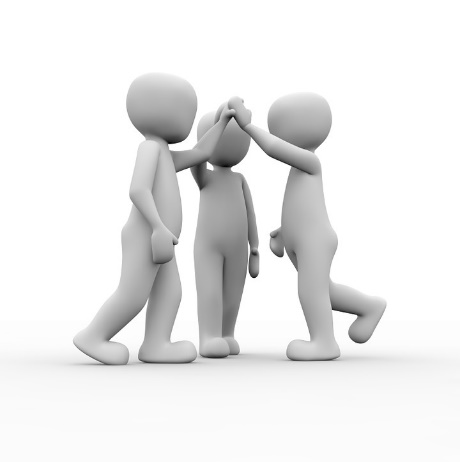 Is it rough work?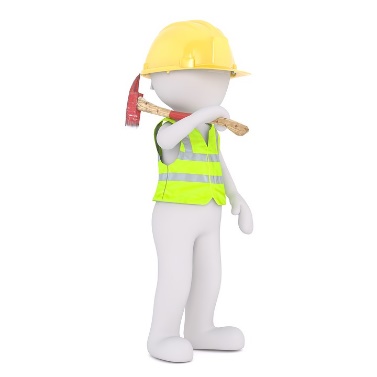 Is the company easy accessible?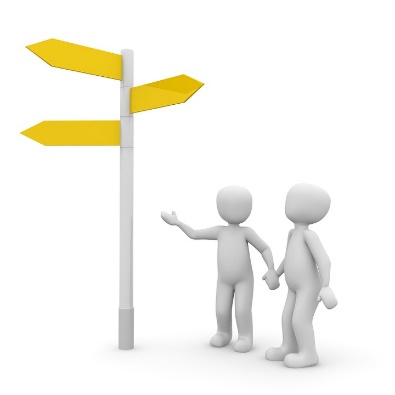 How many people work at this company? 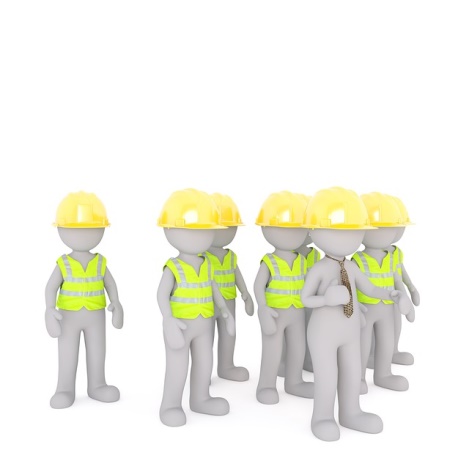 Can you eat hot food during lunch?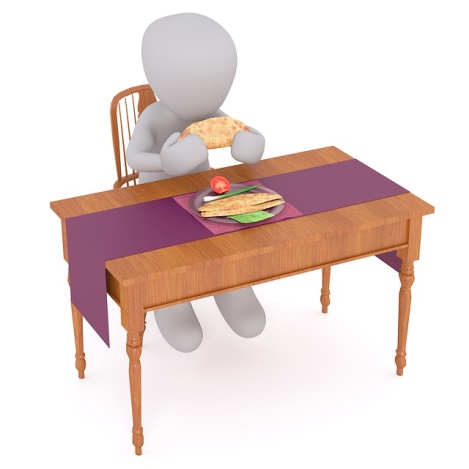 For which jobs do you need to know technology?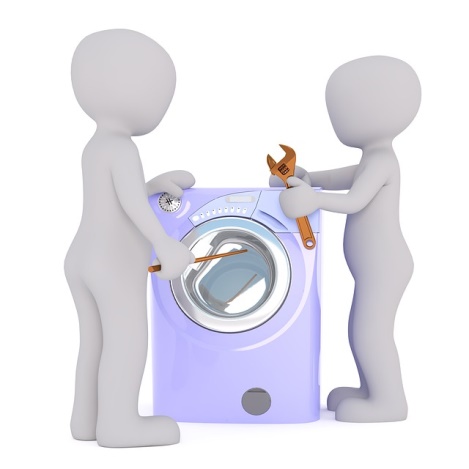 Do you still need to learn a lot when you start working here?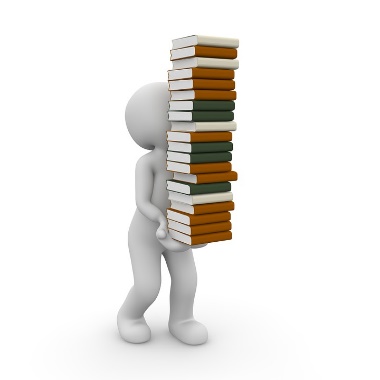 How much do you earn if you work here?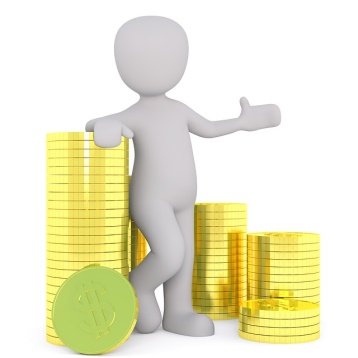 How many hours a week do you have to work?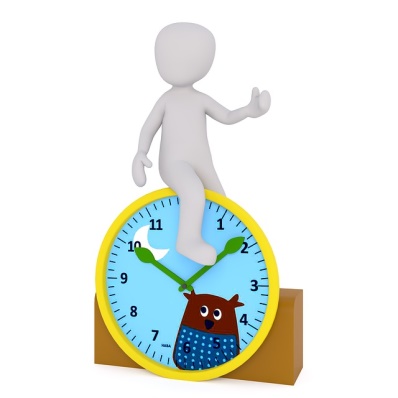 Do you get a company car when you come to work here?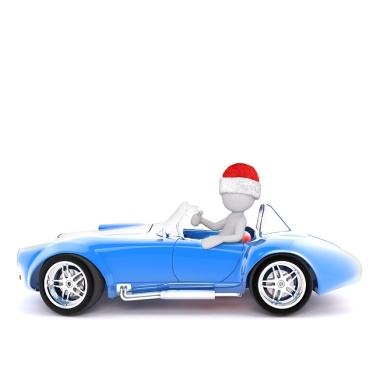 Who is your boss?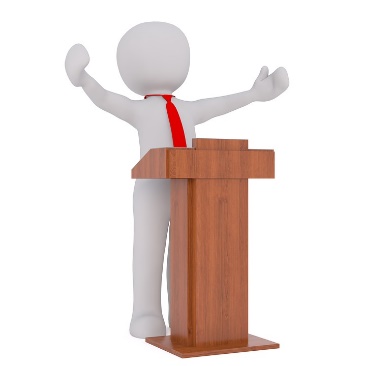 Can you get fired?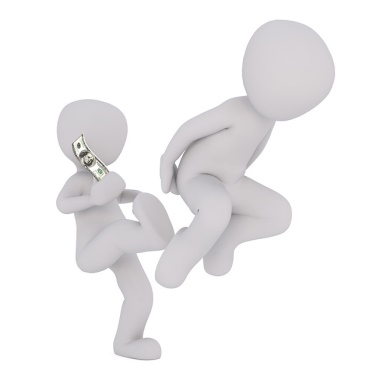 What kind of contract can you get here?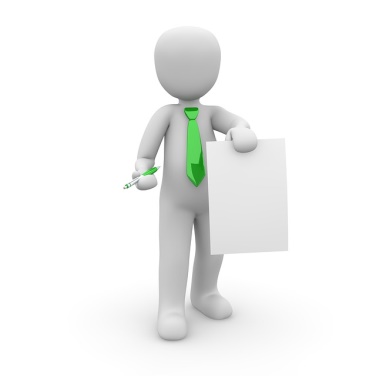 How do you apply to work here??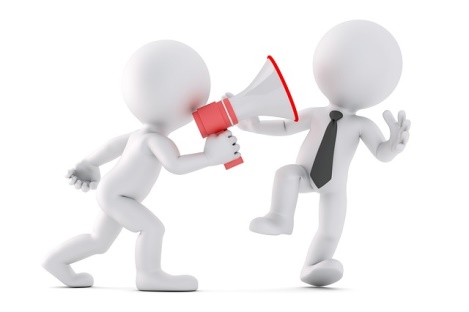 Do you have to be able to work with machines?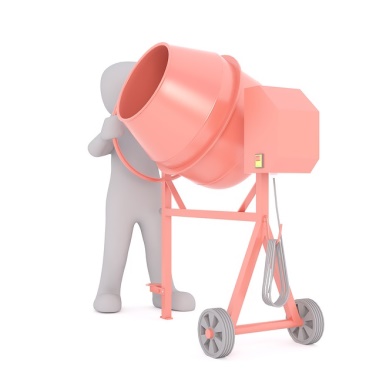 Are there more men or women working here?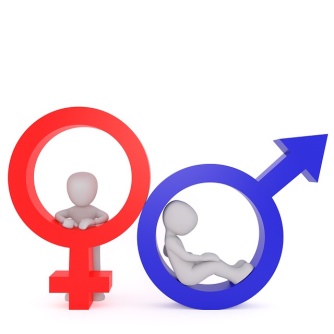 Can you smoke at work?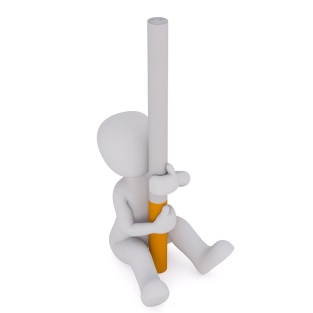 Do you have to wear special clothing to work here?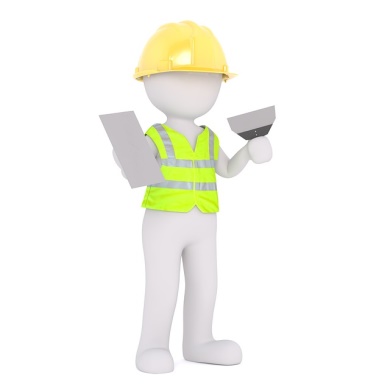 Are there breaks?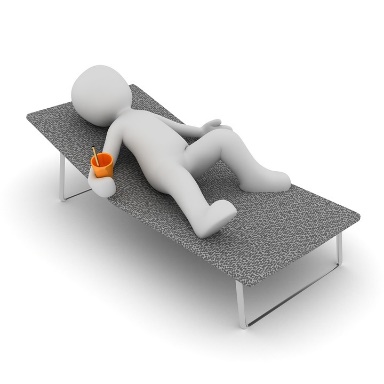 How much vacation do you have when you work here??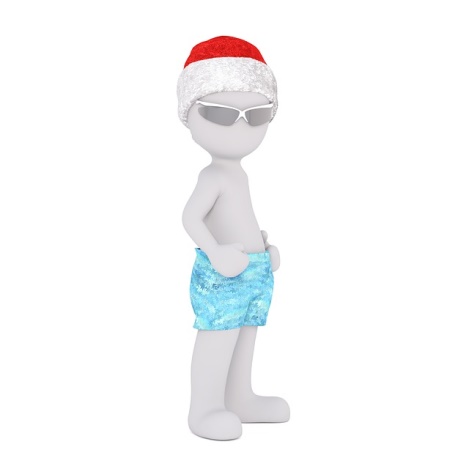 What do you have to do when you’re sick?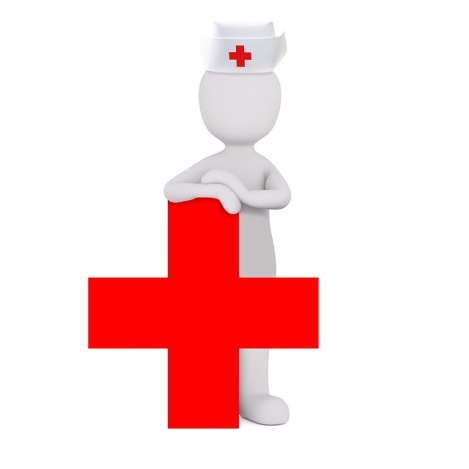 